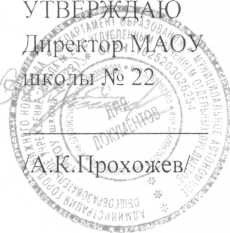 РАБОЧАЯ ПРОГРАММАИНТЕГРИРОВАННОГО КУРСА ОБЖ С ФИЗИЧЕСКОЙ КУЛЬТУРОЙДЛЯ 10 КЛАССА
(БАЗОВЫЙ УРОВЕНЬ)(3 часа)НА 2019-2020 УЧЕБНЫЙ ГОДРАЗРАБОТЧИКИ: МАВРИЧЕВ С.В.УТКИН В.Н. УЧИТЕЛЯ ФИЗИЧЕСКОЙ КУЛЬТУРЫ ВЫСШЕЙ КАТЕГОРИИг.Нижний Новгород
2019г.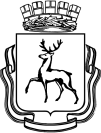 МУНИЦИПАЛЬНОЕ АВТОНОМНОЕ ОБЩЕОБРАЗОВАТЕЛЬНОЕ УЧРЕЖДЕНИЕ
«ШКОЛА № 22 С УГЛУБЛЕННЫМ ИЗУЧЕНИЕМ ОТДЕЛЬНЫХ ПРЕДМЕТОВ»Рабочая программа по предмету «Физическая культура» с интеграцией предмета «Основы безопасности жизнедеятельности»10 классСодержание данной рабочей программы при трех учебных занятиях в неделю  основного общего и среднего (полного) образования по физической культуре и ОБЖ направлено в первую очередь на выполнение федерального компонента государственного стандарта образования по физической культуре и, соответственно, на выполнение базовой части комплексной программы по физической культуре.	Рабочая программа предмета «Физическая культура» для 10-11 классов разработана на основании: - Федерального компонента государственных образовательных стандартов общего образования, утвержденного приказом Министерства образования Российской Федерации от 05.03.2004 № 1089 «Об утверждении федерального компонента государственных образовательных стандартов начального общего, основного общего и среднего (полного) общего образования» (для X-XI классов);- Образовательной программы среднего общего образования МАОУ школа №22;- учебного плана МАОУ школа №22; - авторской программы     «Комплексная программа физического воспитания учащихся 1–11 классов» (В. И. Лях, А. А. Зданевич. - М.: Просвещение, 2010) и  «Комплексная программа. 5-11  классы.  Под  редакцией  А.Т.  Смирнова».  Авторы  А.Т.  Смирнов,  Б.О.  Хренников,  М.: издательство «Просвещение», 2010 г.Для реализации рабочей программы используются учебник:  Физическая культура 10 – 11 классы/учебник для общеобразовательных учреждений под редакцией В.И.Ляха. Рекомендовано Министерством образования и науки Российской Федерации, 6-е издание. -  М.: Просвещение, 2011. 	Помимо выполнения обязательного минимума содержания основных содержательных программ, в зависимости от региона его особенностей – климатических, национальных, а также от возможностей материальной физкультурно-спортивной базы включается и дифференцированная часть физической культуры.   	Данная программа рассчитана на условия типовых образовательных учреждений со стандартной базой для занятий физическим воспитанием и стандартным набором спортивного инвентаря. 	  При разработке рабочей программы учитывались приём нормативов «Президентских состязаний», а так же участие школы в территориальной Спартакиаде по традиционным видам спорта (футбол, баскетбол, волейбол, лёгкая атлетика, лыжи.). 	  Целью физического воспитания в школе является содействие всестороннему развитию личности посредством формирования физической культуры и основ безопасности жизнедеятельности  школьника. Слагаемыми физической культуры являются: крепкое здоровье, хорошее физическое развитие, оптимальный уровень двигательных способностей, знания и навыки в области физической культуры, мотивы и освоенные способы (умения) осуществлять физкультурно-оздоровительную и спортивную деятельность.   	Достижение цели физического воспитания обеспечивается решением следующих задач, направленных на:укрепление здоровья, содействие гармоническому физическому развитию;обучение жизненно важным двигательным умениям и навыкам;развитие двигательных (кондиционных и координационных) способностей;приобретение необходимых знаний в области физической культуры и спорта;воспитание потребности и умения самостоятельно заниматься физическими упражнениями, сознательно применять их в целях отдыха, тренировки, повышения работоспособности и укрепления здоровья;содействие воспитанию нравственных и волевых качеств, развитие психических процессов и свойств личности.   	Система физического воспитания, объединяющая урочные, внеклассные и внешкольные формы занятий физическими упражнениями и спортом, должна создавать максимально благоприятные условия для раскрытия и развития не только физических, но и духовных способностей ребёнка, его самоопределения. В этой связи в основе принципов дальнейшего развития системы физического воспитания в школе должны лежать идеи личностного и деятельного подходов, оптимизации и интенсификации учебно-воспитательного процесса.   	Решая задачи физического воспитания, учителю необходимо ориентировать свою деятельность на такие важные компоненты, как воспитание ценностных ориентаций на физическое и духовное совершенствование личности, формирование у учащихся потребностей и мотивов к систематическим занятиям физическими упражнениями, воспитание моральных и волевых качеств, формирование гуманистических отношений, приобретение опыта общения. Школьников необходимо учить способам творческого применения полученных знаний, умений и навыков для поддержания высокого уровня физической и умственной работоспособности, состояния здоровья, самостоятельных знаний.   	Содержание программного материала состоит из двух  основных частей: базовой и вариативной (дифференцированной). Освоение базовых основ физической культуры объективно необходимо и обязательно для каждого ученика. Без базового компонента невозможна успешная адаптация к жизни в человеческом обществе и эффективное осуществление трудовой деятельности независимо от того, чем бы хотел молодой человек  заниматься в будущем. Базовый компонент составляет основу общегосударственного стандарта общеобразовательной подготовки в сфере физической культуры и не зависит от региональных, национальных и индивидуальных особенностей ученика.   	Вариативная (дифференцированная) часть физической культуры обусловлена необходимостью учёта индивидуальных способностей детей, региональных, национальных и местных особенностей работы школы.   	    	Задачи физического воспитания обучающихся 10 класса.Задачи физического воспитания учащихся 10  класса направлены на:содействие гармоничному физическому развитию, выработку умений использовать упражнения, гигиенические процедуры и условия внешней среды для укрепления состояния здоровья, противостояния стрессам;формирование общественных и личностных представлений о престижности высокого уровня здоровья и разносторонней физиологической подготовленности;расширение двигательного опыта посредством овладения новыми двигательными действиями и формирование умений применять их в различных  по сложности условиях;дальнейшее развитие кондиционных (силовых, скоростно-силовых, выносливости, скорости и гибкости) и координационных (быстроты перестроения двигательных действий, согласования, способностей к произвольному расслаблению мышц, вестибулярной устойчивости и др.) способностей;формирование знаний о закономерностях двигательной активности, спортивной тренировке, значений занятий физической культурой для будущей трудовой деятельности, выполнении функции отцовства и материнства, подготовку к службе в армии;закрепление потребности к регулярным занятиям физическими упражнениями и избранным видом спорта;формирование адекватной самооценки личности, нравственного самосознания, мировоззрения, коллективизма, развитие целеустремлённости, уверенности, выдержки, самообладания;дальнейшее развитие психических процессов и обучение основам психической регуляции.Требования к уровню подготовки обучающихсяВ результате освоения обязательного минимума содержания учебного предмета «Физическая культура» обучающиеся должны достигнуть следующего уровня развития физической культуры.Знать:• основы истории развития физической культуры в России (в СССР);• особенности развития избранного вида спорта;• педагогические, физиологические и психологические основы обучения двигательным действиям и воспитания физических качеств, современные формы построения занятий и систем занятий физическими упражнениями с разной функциональной направленностью;• биодинамические особенности и содержание физических упражнений общеразвивающей и корригирующей направленности, основы их использования в решении задач физического развития и укрепления здоровья;• физиологические основы деятельности систем дыхания, кровообращения и энергообеспечения при мышечных нагрузках, возможности их развития и совершенствования средствами физической культуры в разные возрастные периоды;• возрастные особенности развития ведущих психических процессов и физических качеств, возможности формирования индивидуальных черт и свойств личности посредством регулярных занятий физической культурой;• психофункциональные особенности собственного организма;• индивидуальные способы контроля за развитием адаптивных свойств организма, укрепления здоровья и повышения физической подготовленности;• способы организации самостоятельных занятий физическими упражнениями с разной функциональной направленностью, правила использования спортивного инвентаря и оборудования, принципы создания простейших спортивных сооружений и площадок;• правила личной гигиены, профилактики травматизма и оказания доврачебной помощи при занятиях физическими уiiражнениями.Уметь:• технически правильно осуществлять двигательные действия избранного вида спортивной специализации, использовать их в условиях соревновательной деятельности и организации собственного досуга;• проврдить самостоятельные занятия по развитию основных физических способностей, коррекции осанки и телосложения• разрабатывать индивидуальный двигательный режим, подбирать и планировать физические упражнения, поддерживать оптимальный уровень индивидуальной работоспособности;• контролировать и регулировать функциональное состояние организма при выполнении физических упражнений, добиваться оздоровительного эффекта и совершенствования физических кондиций;• управлять своими эмоциями, эффективно взаимодействовать со взрослыми и сверстниками, владеть культурой общения;• соблюдать правила безопасности и профилактики травматизма на занятиях физическими упражнениями, оказывать первую помощь при травмах и несчастных случаях;• пользоваться современным спортивным инвентарем и оборудованием, специальными техническими средствами с целью повышения эффективности самостоятельных форм занятий физической культурой.ОБЖобучающийся  должен знать/понимать: основные принципы здорового образа жизни; правила оказания первой помощи; основы обороны государства и военной службы; основные понятия о воинской обязанности и военной службы; деятельности, предъявляемые к моральным и индивидуальным качествам гражданина; ритуалы Вооруженных Сил Российской Федерации; Уметь: оказывать первую помощь при неотложных состояниях, выполнять  основные  действия,  связанные  с  будущим  прохождением  военной  службы (строевые  приемы,  воинское  приветствие,  неполная  разборка  и  сборка  автомата Калашникова, стрельба из автомата и т.д.), пользоваться  справочной  литературой  для  целенаправленной  подготовки  к  военной службе с учетом индивидуальных качеств.	Использовать  приобретенные  знания  и  умения  в  практической  деятельности  и повседневной жизни для: • ведения здорового образа жизни; оказания первой помощи; • вызова (обращения за помощью) в случае необходимости соответствующих служб экстренной помощи; • формирования  у  себя  психологической  и  физической  готовности  к  прохождению  военной службы по призыву, к обучению по программам подготовки офицеров запаса на военных кафедрах образовательных учреждений высшего профессионального образования.Демонстрировать:Двигательные умения, навыки и способности:В метанаях на дальность и на меткость: метать различные по массе и форме снаряды (гранату, утяжеленные малые мячи резиновые палки и др.) с места и с полного разбега (12—15 м с использованием четьтрехшажного варианта бросковьтх шагов метать различные по массе и форме снаряды в горизонтальнук цель 2,5 х  с 10—12 м (девушки) и 15—25 м (юноши); метать теннисный мяч в вертикальную цель 1 х  с  (девушки) и с 15—20 м (юноши).В гимнастических и акробатических упражнениях: выполнять комбинацию из отдельных элементов со скакалкой, обручем или лентой (девушки); выполнять акробатическую комбинацию из пяти элементов, включающую длинный кувырок через препятствие на высоте до , стойку на руках, переворот боком и другие ранее освоенные элементы (юноши), и комбинацию из пяти ранее освоенных элементов (девушки); лазать по двум канатам без помощи ног и по одному канату с помощью ног на скорость (юноши); выполнять комплекс вольных упражнений (девушки).В спортивных играх: демонстрировать и применять в игре или в процессе выполнения специально созданного комплексного упражнения основные технико-тактические действия одной из спортивных игр.Физическая подготовленность: соответствовать, как минимум, среднему уровню показателей развития физических способностей с учетом региональных условий и индивидуальных возможностей учащихся.Способы физкультурно-оздоровательной деятельности: использовать различные виды физических упражнений с целью самосовершенствования, организации досуга и здорового образа жизни; осуществлять коррекцию недостатков физического развития; проводить самоконтроль и саморегуляцию физических и психических состояний.Способы спортивной деятельности: участвовать в соревновании по легкоатлетическому четырехборью: бег , прыжок в длину или высоту метание мяча, бег на выносливость; осуществштть соревновательную деятельность по одному из видов спорта.Правила поведения на занятиях физическими упражнениями: согласовывать свое поведение с интересами коллектива; при выполнении упражнений критически оценивать собственные достижения, поощрять товарищей, имеющих низкий уровень физической подготовленности; сознательно тренироваться и стремиться к возможно лучшему результату на соревнованиях.Уровень физической культуры, связанный с региональными и национальными особенностями, определяют региональные и местные органы управления физическим воспитанием. Уровень физической культуры, составляющий вариативную часть (материал по выбору учителя, обучающихся, определяемый самой школой, по углубленному изучению одного или нескольких видов спорта), разрабатывает и определяет учитель.  Содержание программного материала 10 класс /девушки/ Основы знаний о физической культуре – в процессе уроков.Программный материал по данному разделу можно осваивать как на специально отведенных уроках (1—2 ч в четверти), так и в ходе освоения конкретных технических навыков и умений, развития двигательных способностей.Основы знаний о физической культуре, умения и навыки. Социокультурные основы. Физическая культура общества и человека, понятие физической культуры личности. Ценностные ориентации индивидуальной физкультурной деятельности: всесторонность развития личности; укрепление здоровья и содействие творческому долголетию; физическое совершенствование и формирование здорового образа жизни; физическая подготовленность к воспроизводству и воспитанию здорового поколения, к активной жизнедеятельности, труду и защите Отечества.Современное олимпийское и физкультурно-массовое движения (на примере «Спорт для всех»), их социальная направленность и формы организации.Спортивно-оздоровительные системы физических упражнений в отечественной и зарубежной культуре, их цели и задачи, основы содержания и формы организации.Психолого-педагогические основы. Способы индивидуальной организации, планирования, регулирования и контроля за физическими нагрузками во время занятий физическими упражнениями профессионально ориентированной, и оздоровительно-корригирующей направленности. Основные формы и виды физических упражнений.Понятие телосложения и характеристика его основных типов, способы составления комплексов упражнений из современных систем физического воспитания. Способы регулирования массы тела, использование корригирующих упражнений для проведения самостоятельных занятий.Основные технико-тактические действия и приемы в игровых видах спорта, совершенствование техники движений в избранном виде спорта.Основы начальной военной физической подготовки, совершенствование основных прикладных двигательных действий (передвижение на лыжах, гимнастика, плавание, легкая атлетика) и развитие основных физических качеств (сила, выносливость, быстрота, координация, гибкость, ловкость) в процессе проведения индивидуальных занятий.Основы организации и проведения спортивно-массовых соревнований по видам спорта (спортивные игры, легкая атлетика, лыжные гонки, гимнастика, плавание). Особенности самостоятельной подготовки к участию в спортивно-массовых соревнованиях и подготовка к соревновательной деятельности и выполнению видов испытаний (тестов) и нормативов, предусмотренных Всероссийским Физкультурно-спортивным комплексом «Готов к труду и обороне» (ГТО)».Медико-биологические основы. Роль физической культуры и спорта в профилактике заболеваний и укреплении здоровья; поддержание репродуктивных функций человека, сохранение его творческой активности и долголетия.Основы организации двигательного режима (в течение дня, недели и месяца), характеристика упражнений и подбор форм занятий в зависимости от особенностей индивидуальной учебной деятельности, самочувствия и показателей здоровья.Основы техники безопасности и профилактики травматизма, профилактические мероприятия (гигиенические процедуры, закаливание) и восстановительные мероприятия (гидропроцедуры, массаж) при организации и проведении спортивно-массовых и индивидуальных форм занятий физической культурой и спортом.Вредные привычки (курение, алкоголизм, наркомания), причины их возникновения и пагубное влияние на организм человека, его здоровье, в том числе здоровье детей. Основы профилактики вредных привычек средствами физической культуры и формирование индивидуального здорового стиля жизни.Закрепление навыков закаливания. Воздушные и солнечные ванны, обтирание, обливание, душ, купание в реке, хождение босиком, пользование баней. Дозировка данных процедур указана в программах 1—9 классов. Изменение дозировки следует проводить с учетом индивидуальных особенностей юношей и девушек.Закрепление приемов саморегуляции. Повторение приемов саморегуляции, освоенных в начальной и основной школе. Аутогенная тренировка. Психомышечная и психорегулирующая тренировки. Элементы йоги.Закрепление приемов самоконтроля. Повторение приемов самоконтроля, освоенных ранее.Спортивные  игры - 30 чБаскетбол - Комбинации из освоенных элементов техники передвижений (перемещения в стойке, остановка, поворот, ускорение). Варианты ловля и передач мяча  с сопротивлением защитника (в парах, тройках, квадрате, круге). Варианты ведения мяча с сопротивлением защитника. Броски одной и двумя руками с места и в движении (после ведения, после ловли) с противодействием защитника. Техника защитных действий. Индивидуальные, групповые и командные действия в нападении и защите. Совершенствование передвижений и остановок игроков. Передачи мяча различными способами на месте. Бросок мяча в движении. Быстрый прорыв. Развитие скоростных качеств.  Передачи мяча различными способами в движении с сопротивлением. Ведение мяча с сопротивлением. Бросок мяча в прыжке со средней дистанции с сопротивлением. Сочетание приёмов: ведение, бросок. Индивидуальные действия в защите (вырывание, выбивание, накрытие броска). Нападение через заслон.Учебная игра по упрощенным правилам баскетбола. Игра по правилам. Правила техники безопасности при занятиях спортивными играми. Помощь в судействе.Волейбол  - Комбинации из освоенных элементов техники передвижений. Варианты техники приема и передач мяча. Варианты подач мяча Прямой нападающий удар через сетку. Варианты блокирования нападающего удара. Индивидуальные, групповые и командные тактические действия в нападении и в защите Упражнения на развитие координационных способностей. Правила техники безопасности при занятиях  спортивными играми. Игра по упрощенным правилам волейбола. Игра по правилам.ОБЖ. Репродуктивное здоровье женщины и факторы на него влияющие.ОБЖ Правовые аспекты взаимоотношения полов.ОБЖ Первая  помощь.Гимнастика с элементами акробатики – 21 ч Совершенствование строевых упражнений. Совершенствование  общеразвивающих упражнений без предметов и с предметами Совершенствование висов и упоров. Акробатические упражнения: длинный кувырки вперед через препятствие на высоте до 90 см. Кувырок назад, мост из положения стоя с помощью, упражнения с повышенной амплитудой для суставов и позвоночника, прыжки со скакалкой, броски набивного мяча. Акробатические упражнения для развития координационных способностей. Упражнения с партнером, на гимнастической стенке. Прыжок ноги врозь через коня в длину высотой 115—120 см.  Комбинации из ранее освоенных элементов. Эстафеты и игры с использованием гимнастических упражнений и инвентаря. Лазанье по шесту, гимнастической лестнице, стенке без помощи ног. Страховка и помощь во время занятий. Обеспечение техника безопасности, упражнения для разогрева. Способы регулирования физической нагрузки. Правила самоконтроля.Вис прогнувшись, переход в упор. Подтягивание на низкой перекладине. Развитие силовых способностей. Основы ритмической гимнастики.ОБЖ. Основные составляющие здорового образа жизни.Легкая атлетика – 21 ч Высокий и низкий старт до 40 м.  Стартовый разгон. Бег с ускорением с максимальной скоростью от 30 м до 40 м о т 40 м до 60 м. Бег - 30 м, 60 м, 100 м, эстафетный бег. Гладкий бег в равномерном темпе до 15-20 мин. Кроссовая подготовка 2000 м. Развитие силовой выносливости. Развитие скоростных способностей. Прыжки в длину с 13-15 шагов разбега, Прыжки в высоту с 9—11 шагов разбега многоскоки. Метание мяча (150г) с места на дальность и с 4-5 бросковых шагов в коридор 10 м на дальность и заданное расстояние. Развитие скоростно-силовых способностей (Броски набивного мяча). Метание гранаты 500 г. Развитие выносливости. Кроссовая подготовка, кросс до 25 мин, бег с препятствиями и на местности, варианты челночного бега, эстафеты, круговая тренировка. Дозирование нагрузки при занятиях бегом, прыжками и метаниями. Правила техники безопасности при занятиях легкой атлетикой. Правила самоконтроля и гигиены.ОБЖ. Общие понятия о здоровье.ОБЖ. Репродуктивное здоровье женщины и факторы на него влияющиеОБЖ Первая  помощь.Лыжная подготовка- 30 чТехника одновременных  одношажных, двухшажных и бесшажных ходов. Попеременный двухшажный  ход. Коньковый ход. Спуск и подъемы. Повороты на месте и в движении. Торможение и поворот упором. Прохождение дистанции до 5 км. На время – 3 км. Переход с одновременных ходов на попеременные. Преодоление подъемов и препятствий. Прохождение дистанции до 5 км. Техника безопасности при проведении занятий лыжной подготовки. Лыжное снаряжение. Первая помощь при обморожениях и травмах.ОБЖ. Основные составляющие здорового образа жизни.Содержание программного материала 10 класс /юноши/ 	Основы знаний о физической культуре – в процессе урокаПрограммный материал по данному разделу можно осваивать как на специально отведенных уроках (1—2 ч в четверти), так и в ходе освоения конкретных технических навыков и умений, развития двигательных способностей.Основы знаний о физической культуре, умения и навыки. Социокультурные основы. Физическая культура общества и человека, понятие физической культуры личности. Ценностные ориентации индивидуальной физкультурной деятельности: всесторонность развития личности; укрепление здоровья и содействие творческому долголетию; физическое совершенствование и формирование здорового образа жизни; физическая подготовленность к воспроизводству и воспитанию здорового поколения, к активной жизнедеятельности, труду и защите Отечества.Современное олимпийское и физкультурно-массовое движения (на примере «Спорт для всех»), их социальная направленность и формы организации.Спортивно-оздоровительные системы физических упражнений в отечественной и зарубежной культуре, их цели и задачи, основы содержания и формы организации.Психолого-педагогические основы. Способы индивидуальной организации, планирования, регулирования и контроля за физическими нагрузками во время занятий физическими упражнениями профессионально ориентированной, и оздоровительно-корригирующей направленности. Основные формы и виды физических упражнений.Понятие телосложения и характеристика его основных типов, способы составления комплексов упражнений из современных систем физического воспитания. Способы регулирования массы тела, использование корригирующих упражнений для проведения самостоятельных занятий.Основные технико-тактические действия и приемы в игровых видах спорта, совершенствование техники движений в избранном виде спорта.Основы начальной военной физической подготовки, совершенствование основных прикладных двигательных действий (передвижение на лыжах, гимнастика, плавание, легкая атлетика) и развитие основных физических качеств (сила, выносливость, быстрота, координация, гибкость, ловкость) в процессе проведения индивидуальных занятий.Основы организации и проведения спортивно-массовых соревнований по видам спорта (спортивные игры, легкая атлетика, лыжные гонки, гимнастика, плавание). Особенности самостоятельной подготовки к участию в спортивно-массовых соревнованиях и подготовка к соревновательной деятельности и выполнению видов испытаний (тестов) и нормативов, предусмотренных Всероссийским Физкультурно-спортивным комплексом «Готов к труду и обороне» (ГТО)».Медико-биологические основы. Роль физической культуры и спорта в профилактике заболеваний и укреплении здоровья; поддержание репродуктивных функций человека, сохранение его творческой активности и долголетия.Основы организации двигательного режима (в течение дня, недели и месяца), характеристика упражнений и подбор форм занятий в зависимости от особенностей индивидуальной учебной деятельности, самочувствия и показателей здоровья.Основы техники безопасности и профилактики травматизма, профилактические мероприятия (гигиенические процедуры, закаливание) и восстановительные мероприятия (гидропроцедуры, массаж) при организации и проведении спортивно-массовых и индивидуальных форм занятий физической культурой и спортом.Вредные привычки (курение, алкоголизм, наркомания), причины их возникновения и пагубное влияние на организм человека, его здоровье, в том числе здоровье детей. Основы профилактики вредных привычек средствами физической культуры и формирование индивидуального здорового стиля жизни.Закрепление навыков закаливания. Воздушные и солнечные ванны, обтирание, обливание, душ, купание в реке, хождение босиком, пользование баней. Дозировка данных процедур указана в программах 1—9 классов. Изменение дозировки следует проводить с учетом индивидуальных особенностей юношей и девушек.Закрепление приемов саморегуляции. Повторение приемов саморегуляции, освоенных в начальной и основной школе. Аутогенная тренировка. Психомышечная и психорегулирующая тренировки. Элементы йоги.Закрепление приемов самоконтроля. Повторение приемов самоконтроля, освоенных ранее.Спортивные  игры – 30 чБаскетбол - Комбинации из освоенных элементов техники передвижений (перемещения в стойке, остановка, поворот, ускорение)Варианты ловля и передач мяча  с сопротивлением защитника (в парах, тройках, квадрате, круге)Вариантыведения мяча с сопротивлением защитника. Броски одной и двумя руками с места и в движении (после ведения, после ловли) с противодействием защитника. Техника защитных действий. Индивидуальные, групповые и командные действия в нападении и защите. Учебная игра по упрощенным правилам баскетбола. Игра по правилам. Правила техники безопасности при занятиях спортивными играми. Помощь в судействе.Волейбол - Комбинации из освоенных элементов техники передвижений. Варианты техники приема и передач мяча. Варианты подач мяча Прямой нападающий удар через сетку. Варианты блокирования нападающего удара. Индивидуальные, групповые и командные тактические действия в нападении и в защите Упражнения на развитие координационных способностей. Правила техники безопасности при занятиях  спортивными играми. Игра по упрощенным правилам волейбола. Игра по правилам.ОБЖ. Значение нравственных позиций и личных качеств в формировании антитеррористического поведения. Культура безопасности жизнедеятельности – условие формирования антитеррористического поведения и антиэкстремистского мышленияОБЖ. Вредные привычки, их влияние на здоровье. Профилактика вредных привычекОБЖ Правовые аспекты взаимоотношения полов.ОБЖ Первая  помощь.Гимнастика с элементами акробатики – 18 ч Совершенствование строевых упражнений. Совершенствование  общеразвивающих упражнений без предметов и с предметами Совершенствование висов и упоров. Акробатические упражнения: длинный кувырки вперед через препятствие на высоте до 90 см. Кувырок назад, мост из положения стоя с помощью, упражнения с повышенной амплитудой для суставов и позвоночника, прыжки со скакалкой, броски набивного мяча. Акробатические упражнения для развития координационных способностей. Упражнения с партнером, на гимнастической стенке. Прыжок ноги врозь через коня в длину высотой 115—120 см.  Комбинации из ранее освоенных элементов. Эстафеты и игры с использованием гимнастических упражнений и инвентаря. Лазанье по шесту, гимнастической лестнице, стенке без помощи ног. Страховка и помощь во время занятий. Обеспечение техника безопасности, упражнения для разогрева. Способы регулирования физической нагрузки. Правила самоконтроля.ОБЖ. Основные составляющие здорового образа жизни.ОБЖ. Состав Вооруженных Сил Российской Федерации. Руководство и управление Вооруженными Силами Российской ФедерацииЛегкая атлетика – 21 ч Высокий и низкий старт до 40 м.  Стартовый разгон. Бег с ускорением с максимальной скоростью от 30м до 40 м, от 40 м до 60 м. Бег -30 м, 60 м, 100 м, эстафетный бег. Гладкий бег в равномерном темпе до 20 мин. Кроссовая подготовка 3000 м. Развитие силовой выносливости. Развитие скоростных способностей. Прыжки в длину с 13-15 шагов разбега, Прыжки в высоту с 9—11 шагов разбега, многоскоки. Метание мяча (150 г) с места на дальность и с 4-5 бросковых шагов в коридор 10 м на дальность и заданное расстояние. Развитие скоростно-силовых способностей. (Броски набивного мяча). Метание гранаты 700 г. Развитие выносливости. Кроссовая подготовка, кросс до 25 мин, бег с препятствиями и на местности, варианты челночного бега, эстафеты, круговая тренировка. Дозирование нагрузки при занятиях бегом, прыжками и метаниями. Правила техники безопасности при занятиях легкой атлетикой. Правила самоконтроля и гигиены.ОБЖ. Общие понятия о здоровье.ОБЖ. Военные угрозы национальной безопасности России и национальная оборона. Характер современных войн и вооруженных конфликтов.ОБЖ История создания Вооруженных сил Российской Федерации. Памяти поколений – дни воинской славы России.ОБЖ. Первая  помощь.Лыжная подготовка- 24 чТехника одновременных  одношажных, двухшажных и бесшажных ходов. Попеременный двухшажный  ход. Коньковый ход. Спуск и подъемы. Повороты на месте и в движении. Торможение и поворот упором. Переход с одновременных ходов на попеременные. Преодоление подъемов и препятствий. Прохождение дистанции 5,5 км. На время – 5 км. Техника безопасности при проведении занятий лыжной подготовки. Преодоление препятствий на лыжах. Разгибание ноги при преодолении впадины. Совершенствование техники подъема в гору скользящим шагом. Развитие выносливости. Преодоление крутых подъемов. Спуск с горы в основной стойке. Поворот упором. Работа рук и ног при спуске с горы с преодолением бугров и впадин. Развитие выносливости. Лыжное снаряжение. Первая помощь при обморожениях и травмах.	ОБЖ. Патриотизм и верность воинскому долгу – качества защитника Отечества. Дружба и войсковое товарищество – основа боевой готовности частей и подразделенийОБЖ. Основные составляющие здорового образа жизни.Элементы единоборств – 9 ч.Приёмы самостраховки; средства защиты и самообороны в виде захватов, бросков, упреждающих ударов руками и ногами, действий против ударов.ТЕМАТИЧЕСКОЕ ПЛАНИРОВАНИЕ 10 КЛАСС девушкиТЕМАТИЧЕСКОЕ ПЛАНИРОВАНИЕ 10 КЛАСС Юноши КАЛЕНДАРНО-ТЕМАТИЧАСКОЕ  ПЛАНИРОВАНИЕ10 класс девушкиСписок литературыАрзуманов С.Г. Физическое воспитание в школе: практические советы преподавателям/ С.Г. Арзуманов. – Ростов-на-Дону: Феникс, 2009.Журавин М.Л., Загрядская О.В., Казакевич Н.В. Гимнастика: Учебник для студентов высших учебных заведений/ М.Л. Журавин. – Москва: Издательский центр «Академия», 2005.Каинов А.Н. Физическая культура. 9-11 классы: организация и проведение олимпиад. Рекомендации, тесты, задания/ А.Н. Каинов. – Волгоград: Учитель, 2011.Каштанова Г.В. Лечебная физкультура и массаж/ Г.В. Каштанова. – Москва:АРКТИ, 2006.Киселёв П.А. подвижные и спортивные игры в учебном процессе и во внеурочное время. Методическое пособие/П.А. Киселёв, С.Б. Киселёва, Е.П. Киселёва. – М.: Планета, 2013. Киселёв П.А., Киселёва С.Б. Справочник учителя физической культуры/ П.А. Киселёв. – Волгоград: Учитель, 2010.Ковалько В.И. Поурочные разработки по физкультуре: 5-9 классы/ В.И. Ковалько. – Москва: ВАКО, 2010.Матвеев А.П. Рабочая программа по физической культуре 5-9 классы/ А.П.Матвеев. – Москва: Просвещение, 2012.Матвеев Л.П. Теория и методика физической культуры: Учебник для высших специальных физкультурных учебных заведений/Л.П. Матвеев. – СПб.: Издательство «Лань», Москва.: ООО Издательство «Омега-Л», 2004.Никифорова Н.Ю. Нестандартные уроки физкультуры. 6,8,9 классы/ Н.Ю. Никифорова. – Волгоград: ИТД «Корифей», 2006.Осинцев В.В. Лыжная подготовка в школе: 1-11 классы.: Методическое пособие/В.В.Осинцев. – Москва: Издательство ВЛАДОС-ПРЕСС, 2001.Родиченко В.С. Твой олимпийский учебник: учебное пособие для олимпийского образования/ В.С. Родиченко. – Москва: Советский спорт,2010.Стандарты второго поколения. Примерные программы по учебным предметам физическая культура 5-9 классы. – Москва: Просвещение, 2011.Информационные ресурсы Физические способностиФизическиеупражнениямальчикидевочкиСкоростныеБег  с высокого старта с опорой на руку, с9,210,2СиловыеЛазанье по канату на расстояние , с Прыжок в длину с места, смПоднимание туловища из положения лежа на спине, руки за головой, кол-во раз12180——16518К вынослиностиКроссовый бег 8 мин 50 с10 мин 20 сК координацииПоследовательное выполнение пяти кувырков, сБросок малого мяча встандартную мишень, м10,012,014,010,0 №п/пВид программного материалаКоличество часов (уроков)1Базовая часть871.1Основы знаний  о физической культуреВ процессе урока1.2Легкая атлетикаОБЖ. Общие понятия о здоровье.ОБЖ. Репродуктивное здоровье женщины и факторы на него влияющиеОБЖ Первая  помощь.211.3Спортивные игрыОБЖ. Репродуктивное здоровье женщины и факторы на него влияющие.ОБЖ Правовые аспекты взаимоотношения полов.ОБЖ Первая  помощь.211.4Гимнастика с элементами акробатикиОБЖ. Основные составляющие здорового образа жизни.211.5Лыжная подготовкаОБЖ. Основные составляющие здорового образа жизни.242Вариативная часть152.1Спортивные игры92.2Лыжная подготовка6Итого102 №п/пВид программного материалаКоличество часов (уроков)1Базовая часть871.1Основы знаний  о физической культуреВ процессе урока1.2Легкая атлетикаОБЖ. Общие понятия о здоровье.ОБЖ. Военные угрозы национальной безопасности России и национальная оборона. Характер современных войн и вооруженных конфликтов.ОБЖ История создания Вооруженных сил Российской Федерации. Памяти поколений – дни воинской славы России.ОБЖ. Первая  помощь.211.3Спортивные игрыОБЖ. Значение нравственных позиций и личных качеств в формировании антитеррористического поведения. Культура безопасности жизнедеятельности – условие формирования антитеррористического поведения и антиэкстремистского мышленияОБЖ. Вредные привычки, их влияние на здоровье. Профилактика вредных привычекОБЖ Правовые аспекты взаимоотношения полов.ОБЖ Первая  помощь.211.4Гимнастика с элементами акробатикиОБЖ. Основные составляющие здорового образа жизни.ОБЖ. Состав Вооруженных Сил Российской Федерации. Руководство и управление Вооруженными Силами Российской Федерации181.5Лыжная подготовкаОБЖ. Патриотизм и верность воинскому долгу – качества защитника Отечества. Дружба и войсковое товарищество – основа боевой готовности частей и подразделенийОБЖ. Основные составляющие здорового образа жизни.181.6Элементы единоборств92Вариативная часть152.1Спортивные игры92.2Лыжная подготовка6Итого102п/№Наименование разделов и темКол-во часовДата проведенияI ЧЕТВЕРТЬ27ЛЕГКАЯ  АТЛЕТИКА101Техника безопасности на уроках л/а. Повторить низкий старт и стартовый разгон. Совершенствовать передачи мяча. Бег 3 минОБЖ. Общие понятия о здоровье.12Содержание программы на первую четверть. Бег 30 м. Совершенствовать передачи мяча в волейболе. Бег 3 мин.  13Прыжковые упражнения. Совершенствовать технику игровых  приёмов. Бег на выносливость до 5 мин.   14Беговые и прыжковые упражнения. КДП – прыжок в длину с места. Совершенствовать элементы спортигр. Бег до 7 мин. 15Учёт бега на 100 м. Совершенствовать технику прыжка в длину с разбега. Бег в медленном темпе до 9 мин.  16Учить метанию гранаты с 4 – 5 шагов разбега. Совершенствовать прыжок в длину с разбега. Бег 9 мин в медленном темпе.   17Учёт прыжка в длину с разбега.  преодоление полосы препятствий. Медленный бег до 11мин.  ОБЖ. Репродуктивное здоровье женщины и факторы на него влияющие (д);ОБЖ. Военные угрозы национальной безопасности России и национальная оборона. Характер современных войн и вооруженных конфликтов (ю).17Учёт прыжка в длину с разбега.  преодоление полосы препятствий. Медленный бег до 11мин.  ОБЖ. Репродуктивное здоровье женщины и факторы на него влияющие (д);ОБЖ. Военные угрозы национальной безопасности России и национальная оборона. Характер современных войн и вооруженных конфликтов (ю).17Учёт прыжка в длину с разбега.  преодоление полосы препятствий. Медленный бег до 11мин.  ОБЖ. Репродуктивное здоровье женщины и факторы на него влияющие (д);ОБЖ. Военные угрозы национальной безопасности России и национальная оборона. Характер современных войн и вооруженных конфликтов (ю).18Полоса препятствий. Метание гранаты с разбега на дальность. Бег в медленном темпе 11 мин.19  Полоса препятствий. Учёт техники в метании гранаты с разбега на дальность. Бег в медленном темпе 13 мин.110  Полоса препятствий. Учёт в беге на 800 м. ОРУ в парах на сопротивление.1СПОРТИВНЫЕ ИГРЫ1711Техника безопасности во время занятий спортивными играми. 112Варианты ловли и передач мяча без сопротивления и с сопротивлением защитника113Варианты ведения без сопротивления  и с сопротивлением защитникаОБЖ. Репродуктивное здоровье женщины и факторы на него влияющие (д).ОБЖ. Значение нравственных позиций и личных качеств в формировании антитеррористического поведения. Культура безопасности жизнедеятельности – условие формирования антитеррористического поведения и антиэкстремистского мышления (ю).114Варианты бросков без сопротивления и с сопротивлением защитника115Действия против игрока без мяча и с мячом (вырывание, выбивание, перехват)116Комбинации из изученных элементов техники перемещений и владений мячом117Индивидуальные, групповые и командные тактические действия в нападении и защите 118Учебная игра в баскетболИгра  в баскетбол по правилам119Верхняя и нижняя передачи  мяча в парах через сетку120Прием мяча отраженного от сетки	  ОБЖ. Репродуктивное здоровье женщины и факторы на него влияющие (д).ОБЖ. Вредные привычки, их влияние на здоровье. Профилактика вредных привычек (ю).121Варианты техники приема и передач мяча122Варианты подач мяча123Варианты нападающего удара через сетку124Варианты  блокирования (одиночное и вдвоем) страховка125Индивидуальные, групповые и командные тактические действия в нападении и защите 126Учебная игра в волейбол127Игра в волейбол по правилам   ОБЖ.   Репродуктивное здоровье женщины и факторы на него влияющие. 1II ЧЕТВЕРТЬ21ГИМНАСТИКА С ЭЛЕМЕНТАМИ АКРОБАТИКИ  И ЭЛЕМЕНТЫ ЕДИНОБОРСТВА18/328Техника безопасности во время занятий гимнастикой.129Длинный кувырок через препятствие на  высоте до 90см; сед углом 130Лазанье по канату на скорость.131Подъем в упор силой, вис согнувшись,  Толчком ног подъем в упор на в/ж 131Упражнения в равновесии 133 Элементы акробатики изученные в предыдущих классах134Равновесие на в/ж, упор присев на одной ноге, махом соскок 135Упражнения в равновесии ОБЖ. Основные составляющие здорового образа жизни.136Лазанье по двум канатам137Упражнения на брусьях138Акробатическая комбинация139Упражнения в равновесии 140Упражнения на брусьях  ОБЖ. Основные составляющие здорового образа жизни.141Прыжок углом с разбега под углом к снаряду и толчком одной ногой 142Упражнения в равновесии 143Акробатическая комбинация - учет144Опорный прыжок  145Упражнения в равновесии 146Опорный прыжок   ОБЖ Основные составляющие здорового образа жизни.147Комбинация из ранее изученных элементов 148Комбинация из ранее изученных элементов на  гимнастическом бревнеОБЖ. Состав Вооруженных Сил Российской Федерации. Руководство и управление Вооруженными Силами Российской Федерации (ю)1III  ЧЕТВЕРТЬ30ЛЫЖНАЯ  ПОДГОТОВКА И ЭЛЕМЕНТЫ ЕДИНОБОРСТВА24/649Техника безопасности во время занятий лыжной подготовкой  ОБЖ. Основные составляющие здорового образа жизни.150Скользящий шаг без палок и с палками151Попеременный двухшажный ход152Подъем в гору скользящим шагом153Одновременные ходы. Эстафеты154Повороты переступанием в движении155Передвижение коньковым ходом.156Попеременные ходы. Эстафеты157Торможение и поворот упором 158Переход  с одновременных ходов на попеременные159Преодоление подъемов и препятствий160Переход  с одновременных ходов на попеременные161Преодоление подъемов и препятствий162Прохождение дистанции до 5км ; 163Передвижение коньковым ходом.164Повороты переступанием в движении.165Переход  с одновременных ходов на попеременные ходы166Преодоление подъемов и препятствий167Переход с попеременных ходов на одновременные ходы 168Прохождение дистанции до 5км ; 169Передвижение коньковым ходом.170Переход  с одновременных ходов на попеременные ходы171Передвижение коньковым ходом.172Преодоление контруклонов. Эстафеты173Переход  с одновременных ходов на попеременные174Преодоление подъемов и препятствий175Прохождение дистанции до 5км ; ОБЖ. Патриотизм и верность воинскому долгу – качества защитника Отечества. Дружба и войсковое товарищество – основа боевой готовности частей и подразделений (ю)176Преодоление подъемов и препятствий177Прохождение дистанции до 5км; 178Горнолыжная эстафета с преодолением препятствий1IV ЧЕТВЕРТЬ24СПОРТИВНЫЕ  ИГРЫ1379Варианты ловли и передач с сопротивлением защитника.180Варианты  ведения мяча с сопротивлением защитника181Варианты бросков мяча с сопротивлением защитника.182Индивидуальные, групповые и командные тактические действия в нападении и защите. ОБЖ Правовые аспекты взаимоотношения полов.183Учебная игра в баскетбол184Игра в баскетбол по правилам185Верхняя и нижняя передачи через сетку в парах186Варианты техники приема и передач мяча187Варианты подач в волейболе.ОБЖ Правовые аспекты взаимоотношения полов188Варианты нападающего удара через сетку.189Индивидуальные, групповые и командные тактические действия в нападении и защите.190Промежуточная аттестация.191Учебная игра в волейбол  ОБЖ Первая  помощь.1ЛЕГКАЯ  АТЛЕТИКА1192Упражнения в парах на гибкость и сопротивление. Беговые упражнения. 193Бег с ускорениями по 20-30 м 2-3 раза.Бег 60 м.ОБЖ. История создания Вооруженных сил Российской Федерации. Памяти поколений – дни воинской славы России (ю)194Беговые упражнения, прыжковые упражнения.195Бег 100м – учёт. Бег с переменной скоростью 2 мин. 196Беговые и прыжковые упражнения. Совершенствование и учёт разбега и техники прыжка в длину.ОБЖ Первая  помощь.197Совершенствование техники метания гранаты на дальность с разбега в 5-7 шагов. Бег до 8-9 мин.198Учёт техники метания гранаты на дальность с разбега в 5-7 шагов. Бег до 8-9 мин.199Беговые и прыжковые упражнения.Метание гранаты 500 гр,  на дальность.  1100Медленный бег до 25 мин.1101Бег  1500м 1102Игры – эстафеты. Итоги за год.   1НосителиСодержаниеИнтернет - ресурсыhttp://www.it-n.ru/communities.aspx?cat_no=22924&lib_no=32922&tmpl=lib  -сеть  творческих  учителей/сообщество  учителей  физ.культурыИнтернет - ресурсыhttp://zdd.1september.ru/ - газета  "Здоровье  детей"Интернет - ресурсыhttp://spo.1september.ru/ - газета  "Спорт  в  школе"Интернет - ресурсыhttp://www.pfo.ru — Сайт Приволжского федерального округаИнтернет - ресурсы http://www.sportreferats.narod.ru/             Рефераты на спортивную тематику.Интернет - ресурсыhttp://www.infosport.ru/press/fkvot/ - Физическая  культура: воспитание,  образование, тренировка. Ежеквартальный научно-методический журнал Российской Академии Образования Российской Государственной Академии Физической Культуры.Интернет - ресурсыhttp://tpfk.infosport.ru – Tеория  и  практика  физической  культуры. Ежемесячный научно-теоретический журнал Государственного Комитета Российской Федерации по физической культуре и туризму, Российской Государственной Академии физической культурыИнтернет - ресурсыhttp://festival.1september.ru/ - Фестиваль  пед.идей  «Открытый  урок»Интернет - ресурсыhttp://kzg.narod.ru/  - Журнал  «Культура  здоровой  жизни»Интернет - ресурсыИнтернет - ресурсыhttp://www.worldance.ru/The World Of Dance: Спортивные бальные танцы. Новости из мира спортивного бального танца. Официальная информация МФСТ. Поиск партнеров и партнерш. Книги по бальным танцам. Фотографии и репортажи с конкурсов.Интернет - ресурсыhttp://www.tours.ru/sport/Азимут. Сайт о детском спортивном туризме.Интернет - ресурсыhttp://badminton.hut.ru – Бадминтон России. Информация о российском и мировом бадминтоне: последние новости, рейтинг, инвентарь, тренировки, площадки, корты, игроки, ракетки, воланы, правила, результаты, фотографии, а также можете приобрести инвентарь Yonex по оптовым ценам.Интернет - ресурсыhttp://members.fortunecity.com/healthdoc/default.htm - Если хочешь быть здоров. Публикуются различные материалы по физкультуре и спорту, различным методикам оздоровления и т.п.http://ipk.spab.ru/newscon1.htm - Инновационные аспекты совершенствования дополнительного образования в сфере физической культуры и спорта. Материалы всероссийской научно-практической конференции.http://ball.r2.ruМир баскетбол. Сайт посвящен правилам, технике, тактике, биографии игроков, истории командhttp://fkvot.infosport.ru/1996N2/p2-10.htm - Роль и место физического воспитания в формировании валеологической службы в школе. Статья в журнале "Физическая культура".http://lib.sportedu.ru  - Центральная отраслевая библиотека по физической культуре и спорту РФ. Краткая история и структура библиотеки. Электронный каталог информационных ресурсов библиотеки. Поиск в каталоге. Обзор новых поступленийhttp://www.fizkulturavshkole.ru/ - Сайт «Физическая культура в школе»Сайты спортивных федераций РФ http://www.parasport.ru — Федерация парашютного спортаhttp://www.basket.ru — Федерация баскетболаhttp://www.paintball.ru — Федерация спортивного пейнтболаhttp://www.shashki.ru — Федерация шашекhttp://www.shaping.ru — Федерация шейпингаhttp://www.aiki.ru — Федерация айкидоhttp://www.far.risk.ru — Федерация альпинизмаhttp://www.aerobics.ru — Федерация аэробикиhttp://www.billiard-info.ru — Федерация бильярдного спортаhttp://www.volley.ru — Федерация волейболаhttp://www.russian-kayak.da.ru — Федерация гребли на байдаках и каноэhttp://www.cycling.ru —Федерация велосипедного спортаhttp://www.waterpolo.roc.ru — Федерация водного полоhttp://www.frb.nm.ru — Федерация рукопашного бояhttp://www.sport.ru/fieldhokkey/roc.ru — Федерация хоккея на травеhttp://www.fhr.ru — Федерация хоккеяhttp://www.rusbandy.ru — Федерация хоккея с мячом